        NOVEMBRE  2023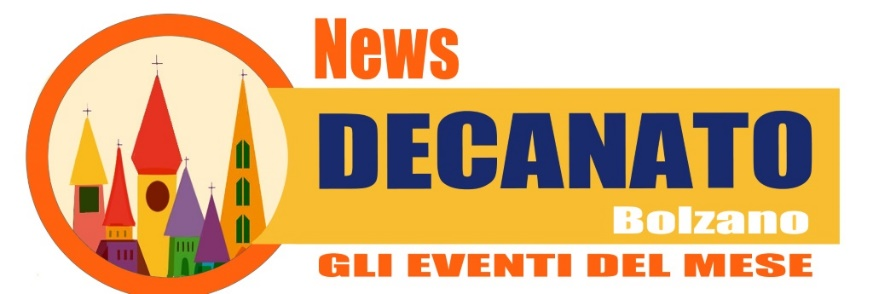 DATAOraEVENTOEVENTOLUOGOORGANIZZAZIONE e INFOOgni giovedì 18:30La  lingua madre della Fede: "Incontri con LA BIBBIA"Chiesa dei Tre SantiChiesa dei Tre Santipostatresantibz@gmail.comOgni giovedì dal 9/1119.00Quattro passi sulla spiritualità domenicanaChiesa di Cristo ReChiesa di Cristo Reparrocchiacristorebz@gmail.comOgni venerdì 19.00 - 20.00Catechesi: Un percorso di educazione alla spiritualità carmelitanaChiesa dei CarmelitaniChiesa dei Carmelitaniinfo@carmelitanibolzano.itOgni venerdì 20.30 -22.00Adorazione EucaristicaChiesa dei CarmelitaniChiesa dei Carmelitaniinfo@carmelitanibolzano.itOgni primo sabato del mese18:30 -08:00Veglia di preghiera tutta la notte davanti al SantissimoChiesa Sacra FamigliaChiesa Sacra Famigliaparrocchia@sacrafamiglia.bz.itOgni domenica17.30 – 18.15Adorazione eucaristica e vespri con i fratiChiesa di Cristo ReChiesa di Cristo Reparrocchiacristorebz@gmail.com0720.00 – 21.15Le passioni che schiavizzanoChiesa di Cristo ReChiesa di Cristo Reparrocchiacristorebz@gmail.com1018.00Senza Sbarre. Storia di un carcere aperto: il libro racconta l’esperienza del carcere di Milano Bollate, modello virtuoso di un carcere che riabilita. Con Cosima Buccoliero, Serena Uccello e Antonella Valer.Biblioteca Civica. Via Museo 47Biblioteca Civica. Via Museo 47centropace@caritas.bz.it1118.00Fiaccolata di S.Martino, S.Messa  (ore 18.30) e successiva distribuzione di castagne e bevande Partenza chiesa Corpus DominiArrivo Chiesa Madre TeresaPartenza chiesa Corpus DominiArrivo Chiesa Madre Teresaparrocchiacorpusdominibolzano@gmail.com1120.30Impronte dell’animaTeatro Spazio CostellazioneTeatro Spazio CostellazionePrenotazione obbligatoria  0471-324943 o info@teatrolaribalta.it 1210:30SS.Messa animata dal Coro DIAPASONG di BolzanoChiesa di San DomenicoChiesa di San DomenicoFederazione cori dell’Alto Adige1217.00Impronte dell’animaTeatro Spazio CostellazioneTeatro Spazio CostellazionePrenotazione obbligatoria  0471-324943 o info@teatrolaribalta.it1520.30 – 21.15Seconda catechesi eucaristicaChiesa di Cristo ReChiesa di Cristo Reparrocchiacristorebz@gmail.com1709.00 – 12.30Convegno “Il Coraggio di guardare”: con testimonianze di persone che hanno subito violenza sessuale e interventi di esperti sul tema della protezione dei dati e dei diritti personaliCentro pastorlae di BolzanoCentro pastorlae di BolzanoIscrizioni entro il 6 novembre 2023 al link: www.bz-bx.net/convegnoabusi2023 1820:00Concerto Coro Lunigiana e Coro CatinaccioChiesa San DomenicoChiesa San DomenicoFederazione cori dell’Alto Adige1910:30SS.Messa animata dalla Corale S.M.MADDALENA di VadenaChiesa di San DomenicoChiesa di San DomenicoFederazione cori dell’Alto Adige2020.30 – 21.30“Quando l’amore uccide: la violenza sulle donne”Sala StolcisSala Stolcisparrocchiacristorebz@gmail.com2318.00Produci consuma crepa: un libro per uscire dalla logica autodistruttiva del capitalismo e trovare un altro modo di vivere più liberi. Con Angelo Miotto e Floriana GavazziBiblioteca Civica. Via Museo 47Biblioteca Civica. Via Museo 47centropace@caritas.bz.it2509.30 – 17.00Workshop di poetry slam con Alex Giovanelli; è rivolto ai giovani che vogliono familiarizzare con questa forma d'arte o migliorare le proprie conoscenze. Centro giovanile Josef Mayr-NusserCentro giovanile Josef Mayr-Nusserseelsorge.pastorale@bz-bx.net2610:30SS.Messa animata dalla Corale ANTEAS di BolzanoChiesa di San DomenicoChiesa di San DomenicoFederazione cori dell’Alto Adige2618.00Donna, vita fra le rughe con la compagnia StrapaesTeatro Spazio CostellazioneTeatro Spazio Costellazioneil Circolo Culturale Oltrisarco 2617:00Concerto strumentale e recitato “San Giorgio e il drago”Chiesa San DomnicoChiesa San DomnicoFederazione cori dell’Alto Adige2720.30 – 21.30Solidarietà ed impegnoSala StolcisSala Stolcisparrocchiacristorebz@gmail.com2818.00I carnefici del Duce: non tutti gli italiani sono stati “brava gente”. Anzi a migliaia furono artefici di atrocità e crimini di guerra orribili. Chi furono “i volenterosi carnefici di Mussolini”? Con Eric Gobetti e Andrea Di MicheleBiblioteca Civica. Via Museo 47Biblioteca Civica. Via Museo 47centropace@caritas.bz.it